NÁRODNÁ RADA SLOVENSKEJ REPUBLIKYIV. volebné obdobieČíslo: 838/2007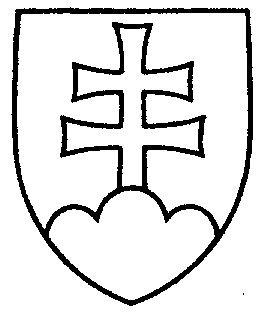 355UZNESENIENÁRODNEJ RADY SLOVENSKEJ REPUBLIKYz 10. mája 2007k vládnemu návrhu zákona o prevencii a náprave environmentálnych škôd a o zmene a doplnení niektorých zákonov (tlač 244) – prvé čítanie	Národná rada Slovenskej republikyr o z h o d l a,  ž e        prerokuje uvedený vládny návrh zákona v druhom čítaní;p r i d e ľ u j etento vládny návrh zákona na prerokovanieÚstavnoprávnemu výboru Národnej rady Slovenskej republikyVýboru Národnej rady Slovenskej republiky pre financie, rozpočet a menu aVýboru Národnej rady Slovenskej republiky pre pôdohospodárstvo, životné prostredie a ochranu prírody;u r č u j eako gestorský Výbor Národnej rady Slovenskej republiky pre pôdohospodárstvo, životné prostredie a ochranu prírody a lehotu na jeho prerokovanie v druhom čítaní
vo výboroch do 18. júna 2007 a v gestorskom výbore do 19. júna 2007.  Pavol  P a š k a   v. r. predsedaNárodnej rady Slovenskej republikyOverovatelia:Anna  S z ö g e d i   v. r.Pavol  D ž u r i n a   v. r.